ALLEGATO ADOMANDA DI PARTECIPAZIONEOGGETTO: PNRR – Missione 4: Istruzione e ricerca – Componente 1 – Potenziamento dell’offerta dei servizi di istruzione: dagli asili nido alle Università - Investimento 3.1: nuove competenze e nuovi linguaggi. Azioni di potenziamento delle competenze STEM e multilinguistiche (D.M. 65/2023) e multilinguistiche. Codice identificativo progetto: M4C1I3.1-2023-1143-P-31160Titolo Progetto: “STEM AND LANGUAGES FOR EVERYONE”   CUP: G14D23004570006AVVISO DI SELEZIONE INTERNO Per il conferimento di: N. 2 Incarichi individuali di formatore Esperto aventi ad oggetto “Percorsi di orientamento e formazione per il potenziamento delle competenze STEM, digitali e di innovazione” N. 2  Incarichi individuali di tutor aventi ad oggetto “Percorsi di orientamento e formazione per il potenziamento delle competenze STEM, digitali e di innovazione” Al Dirigente Scolastico   dell’Istituto Comprensivo “Vivaldi-Murialdo”                    TorinoIl/la sottoscritto/a  ____________________________________________________________________ nato/a a _____________________________________________________________ il ______________ residente a ________________________________________________________ Prov. _______  CAP __________ via _____________________________________________________________________ tel. ____________________________________________ cell. ________________________________ email __________________________________________ presa visione dell’Avviso pubblico per la selezione di personale interno - personale altre istituzioni scolastiche – personale esterno per il conferimento per la realizzazione del progetto PNRR – Missione 4: Istruzione e ricerca – Componente 1 – Potenziamento dell’offerta dei servizi di istruzione: dagli asili nido alle Università - Investimento 3.1: nuove competenze e nuovi linguaggi - Azioni di potenziamento delle competenze STEM e multilinguistiche (D.M. 65/2023) prot. n. 1894 del 26/02/2024 in qualità di □ insegnante a tempo indeterminato dell’Istituto di scuola dell’Infanzia/Primaria/Secondaria di 1° grado□ insegnante a tempo determinato dell’Istituto di scuola dell’Infanzia/Primaria/Secondaria di 1° grado con contratto al _______________________consapevole che la falsità in atti e le dichiarazioni mendaci sono punite ai sensi del codice penale e delle leggi speciali in materia e che, laddove dovesse emergere la non veridicità di quanto qui dichiarato, si avrà la decadenza dai benefici eventualmente ottenuti ai sensi dell’art. 75 del d.P.R. n. 445 del 28 dicembre 2000 e l’applicazione di ogni altra sanzione prevista dalla legge, nella predetta qualità, ai sensi e per gli effetti di cui agli artt. 46 e 47 del d.P.R. n. 445 del 28 dicembre 2000, CHIEDEdi poter partecipare alla selezione per l’incarico di  (barrare il/i percorso/i formativo/1 per il/i quale/i i presenta la propria candidatura):   Esperto – Linea di intervento A – Scuola Primaria Murialdo Torino Interclasse 4° “La città e le sue forme” Livello Potenziamento  Esperto – Linea di intervento A – Scuola Primaria Murialdo Torino Interclasse 4° “La città e le sue forme” Livello Consolidamento.  Tutor – Linea di intervento A – Scuola Primaria Murialdo Torino Interclasse 4° “La città e le sue forme” Livello Potenziamento Tutor – Linea di intervento A – Scuola Primaria Murialdo Torino Interclasse 4° “La città e le sue forme” Livello Consolidamento.A tal fine, consapevole delle conseguenze penali previste (art. 76 del D.P.R. 28 dicembre 2000 n. 445), ai sensi degli artt. 46 e 47 del predetto D.P.R. 28 dicembre 2000 n. 445, sotto la propria responsabilità DICHIARAdi essere cittadino __________________________; di avere il pieno godimento dei diritti civili e politici; 3.   non essere stato escluso/a dall’elettorato politico attivo;4.   di possedere  l’idoneità fisica allo svolgimento delle funzioni cui la presente procedura di selezione si riferisce; 5. di non aver riportato condanne penali e di non essere destinatario/a di provvedimenti che riguardano        l’applicazione di misure di prevenzione, di decisioni civili e di provvedimenti amministrativi iscritti nel casellario giudiziale, ovvero di avere i seguenti provvedimenti penali pendenti: (barrare lo spazio sottostante se non si deve dichiarare nulla) _________________________________________________________________________________________________________________________________________________________________6.  di non avere condanne penali né procedimenti penali in corso, ovvero di avere i seguenti procedimenti           penali pendenti: (barrare lo spazio sottostante se non si deve dichiarare nulla) __________________________________________________________________________________________________________________________________________________________________7.  non essere stato/a destituito/a, dispensato/a, licenziato/a da pubbliche amministrazioni o da impieghi statali e di essere in regola con gli obblighi di legge in materia fiscale; 8. di essere a conoscenza e di accettare tutte le condizioni previste nell'Avviso pubblico di selezione; 9. di essere in possesso di certificata competenza e/o esperienza professionale maturata nel settore richiesto, prima della pubblicazione del presente bando; 10.di essere in grado di documentare entro 5 giorni dalla eventuale richiesta quanto sopra dichiarato;  11. di essere consapevole che, qualora fosse accertata la non veridicità del contenuto della presente dichiarazione, il/la sottoscritto/a candidato/a verrà escluso/a dalla gara o, se risultato aggiudicatario/a, decadrà dalla aggiudicazione/dall’affidamento medesima/o, la quale verrà annullata/o e/o revocata/o; inoltre, qualora la non veridicità del contenuto della presente dichiarazione ovvero della documentazione tutta presentata dal/dalla sottoscritto/a fosse accertata dopo la stipula del contratto, questo potrà essere risolto di diritto dall’Istituto ai sensi della vigente normativa; Ai fini della partecipazione alla procedura in oggetto, il/la sottoscritto/a  DICHIARA ALTRESÌ che i recapiti presso i quali si intendono ricevere le comunicazioni sono i seguenti: residenza: _____________________________________________________________ indirizzo posta elettronica ordinaria: ________________________________________ eventuale indirizzo posta elettronica certificata (PEC): ____________________________numero di telefono: _____________________________________________________, autorizzando espressamente l’Istituzione scolastica all’utilizzo dei suddetti mezzi per effettuare le comunicazioni; di essere informato/a che l’Istituzione scolastica non sarà responsabile per il caso di dispersione di comunicazioni dipendente da mancata o inesatta indicazione dei recapiti di cui al comma 1, oppure da mancata o tardiva comunicazione del cambiamento degli stessi; Si allega alla presente curriculum vitae sottoscritto contenente una autodichiarazione di veridicità dei dati e delle informazioni contenute, ai sensi degli artt. 46 e 47 del D.P.R. 445/2000, nonché fotocopia del documento di identità in corso di validità. Luogo e data Firma del Partecipante _______________, ______________ ____________________________ 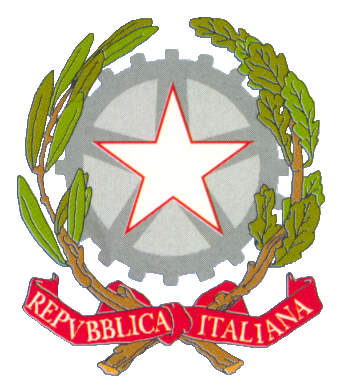 